PENGARUH MODEL PEMBELAJARAN BLENDED LEARNING PADA TEMATIK TEMA CUACA DENGAN MENGGUNAKAN MEDIA PEMBELAJARAN APLIKASI CANVA TERHADAP KEMAMPUAN PEMECAHAN MASALAH PADA SISWA KELAS 3 SDSKRIPSIOlehDWI PUSPITA SARINPM. 181434101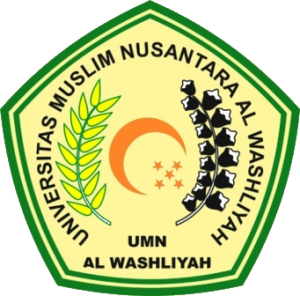 PROGRAM STUDI PENDIDIKAN GURU SEKOLAH DASARFAKULTAS KEGURUAN DAN ILMU PENDIDIKAN UNIVERSITAS MUSLIM NUSANTARA AL-WASLIYAH MEDAN2022PENGARUH MODEL PEMBELAJARAN BLENDED LEARNING PADA TEMATIK TEMA CUACA DENGAN MENGGUNAKAN MEDIA PEMBELAJARAN APLIKASI CANVA TERHADAP KEMAMPUAN PEMECAHAN MASALAH PADA SISWA KELAS 3 SDSkripsi ini diajukan sebagai syarat untuk memperoleh gelarSarjana Pendidikan pada Program Studi Pendidikan Guru Sekolah DasarOlehDWI PUSPITA SARINPM. 181434101PROGRAM STUDI PENDIDIKAN GURU SEKOLAH DASARFAKULTAS KEGURUAN DAN ILMU PENDIDIKAN UNIVERSITAS MUSLIM NUSANTARA AL-WASLIYAH MEDAN2022